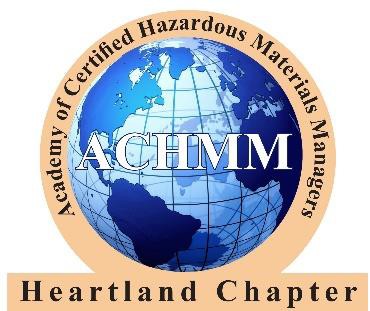 2023-24 Scholarship ApplicationNote: Please include only the most recent information, i.e. high school activities if you are graduating from high school or only college activities if you are currently in college.  Add rows if needed.Activities and Honors (in-school):Community activities (service):Essay. In your own words, please write a 500-word essay answering the following questions. Responses to each question will be scored separately and be given equal weight (Attach additional sheets):What are your educational and career plans?Identify one environmental problem that you feel needs attention.  What is the problem and why?Explain how you think the problem should be addressed. Create an innovative solution to the problem. Explain how your education, career choice, or other personal activities would contribute to helping the cause you have identified.Submit your completed application no later than Sunday, April 30, 2023 via mail or email to: Andy Savastino, CHMMCity of Kansas City, MO414 E. 12th Street, Ste. 401Kansas City, Missouri 64106 Phone: (816) 513-3460Email: andy.savastino@kcmo.orgName:Date:CHMM Heartland Chapter Member:CHMM Heartland Chapter Member:CHMM Heartland Chapter Member:CHMM Heartland Chapter Member:CHMM Heartland Chapter Member:CHMM Heartland Chapter Member:CHMM Heartland Chapter Member:Relationship to Member:Relationship to Member:Relationship to Member:Relationship to Member:Relationship to Member:Home (summer) Address:Home (summer) Address:Home (summer) Address:Home (summer) Address:Home (summer) Address:Home (summer) Address:Phone:Phone:Email:School Name:School Name:School Name:Year in SchoolGPA:College Major or Planned Major:College Major or Planned Major:College Major or Planned Major:College Major or Planned Major:College Major or Planned Major:ActivityDescriptionTime Spent on ActivityHonorDescriptionDate ReceivedActivityDescriptionTime Spent on Activity